                                                DIRECTOR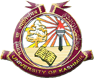 	              INSTITUTE OF TECHNOLOGY     University of Kashmir, Zakura Campus, Srinagar-190006Roll No series allotted to the students of B.Tech Mechanical Engineering Batch 2018 at Institute of Technology Zakura campus:BATCH 	FEMALE 	MALE 	TOTALS.NoStudent NameEnrollment NoRavhan badri18206145001Ubaid nabi dar18206145002Arbeena jan 18206145003(admission cancelled)Shakir yousuf wani18206145004Mohsin Farooq18206145005Owais manzoor18206145006Zubair sheraz bhat18206145007Mehvish khursheed18206145008Ifrah Ayoub18206145009Junaid ahmad sheikh18206145010Azaaz mehmood koul18206145011Eman ajaiz18206145012Junaid rashid18206145013Ubaid Nazir18206145014Faheem farooq18206145015Syed naveera kirmani18206145016Suhaib ayoob moharkan18206145017Shahid mohi din bhat18206145018Danish mohd munshi18206145019Adnan yaqoob18206145020Adnan ahad18206145021Suhail fayaz18206145022Yawar gulzar mir18206145023Anam18206145024Wajid syed bukhari18206145025Mohd raqeeb dar18206145026Asif Ashraf sofi18206145027Talish Qayoom18206145028Zeela18206145029Gowhar Ahmad Mir (admission cancelled)18206145030Mohammad musadiq 18206145031Sheikh ramees ul nissar18206145032Aatiq yaqoob18206145033Towseef yousuf18206145034Aamish shahid malik18206145035Ayaan shafi akhoon18206145036Sajan iqbal sofi18206145037Meeran mahmood qari18206145038Ubair Mushtaq Bhat18206145039Bilal ahmad makaya18206145040Numaan jan18206145041Yawar rasool sofi18206145042Mohd kashif aslam18206145043Sardar umar bilal18206145044Mayour ayoob18206145045Faizan Mehraj18206145046Muneer ahmad lone18206145047Munazah akther18206145048Yassir aziz18206145049Basharat aala18206145050Peer zada tahir majeed18206145051Abid ahmad sheikh18206145052Mohammad younis najar18206145053Noor jahan18206145054Yawar altaf wani18206145055Kafeel Manzoor18206145056Toiba Bilal18206145057(upgraded)        58.Soban Aziz Sheikh 18206145058(admission cancelled)        59.Deeba18206145059        60.Uznain yaseen18206145060        61.Faris Ishtiyaq Handoo1820614506162.Mehraj ud Din Dar (Demoted to Batch 2018)	17206145049                                Lateral entry session 2019                                Lateral entry session 201963Taiba Mehaq   1820614506264Aamir Ramzan Mir  1820614506365Mansoor Ahmad Dar  1820614506466Mehnaza Jhan  1820614506567Nasa John  1820614506668Farzan Farooq Dar  1820614506769Mohammad Faisal Zanda  1820614506870Umer Farooq  1820614506971Tafwiz Tariq  1820614507072Aabid sajad dar 182061450712018135568